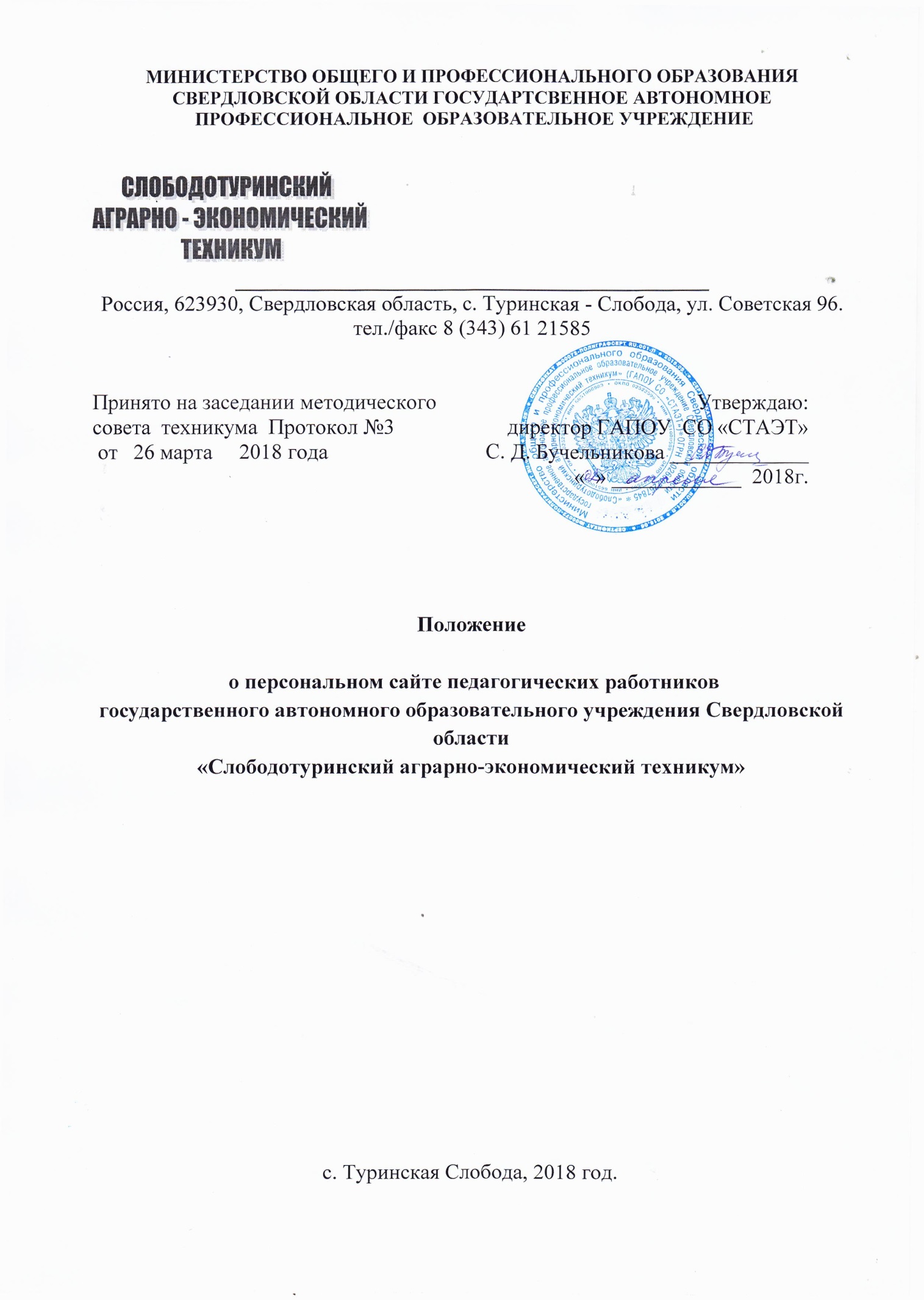 Назначение и область примененияНастоящее Положение определяет назначение, принципы построения и структуру информационных материалов, размещаемых на сайте (блоге) педагогических работников, а также регламентирует технологию их создания и функционирования.Нормативное обеспечениеНастоящее Положение разработано в соответствии с Федеральным законом от 29.12.2012 № 273-ФЗ «Об образовании в Российской Федерации», Федеральным законом от 17.07.2006 №152-ФЗ «О персональных данных», Федеральным законом от 27.07.2006 № 149-ФЗ «Об информации, информационных технологиях и о защите информации» (ред. От 06.07.2016), Федеральным законом от 27.07.2006 № 152-ФЗ «О персональных данных», Федеральным законом РФ от 29.12.2010 № 436-ФЗ «О защите детей от информации, причиняющей вред их здоровью и развитию». Общие положенияСайт (блог) обеспечивает официальное представление информации об педагогических работниках, их профессиональной деятельности в сети Интернет с целью расширения рынка образовательных услуг, организации дистанционного образования, оперативного ознакомления обучающихся, родителей, социальных партнеров и других заинтересованных лиц с  профессиональной деятельностью педагогических работников. Цели и задачи.Цели:- стимулирование творческой активности педагогов в создании  персональных сайтов (блогов);- повышение авторитета педагогических работников, формирование позитивного образа педагога в общественном сознании;- выявление и популяризация лучших образовательных ресурсов педагогических работников «СТАЭТ», размещенных в сети Интернет.Задачи:- углубление знаний и умений педагогических работников в области создания электронных информационных ресурсов и их размещения в сети Интернет;- освоение информационного пространства педагогическими работниками, создание структур, отвечающих за регулярное предоставление и размещение информации на персональном сайте (блоге) педагогов;- повышение информационной открытости в сети интернет с результатами своей профессиональной деятельности  педагогических работников;- выявление лучшего опыта педагогических работников по созданию ифункционированию персональных сайтов и распространение их опыта работы;- постоянное обновление контента существующих информационных ресурсов.V. Содержание персонального сайта. 5.1. Сайт (блог) педагогических работников должен иметь четкую структуру и удобную навигацию. Структура сайта должна состоять  из следующих разделов:- Общие сведения о педагоге: дата рождения, образование, стаж педагогической работы, преподаваемая  дисциплина, год аттестации; награды и поощрения (копии документов, приказов, грамот); курсы повышения квалификации (копии документов). - Результаты педагогической деятельности: мониторинг освоения обучающимися образовательных программ; участие обучающихся в викторинах, олимпиадах и их результаты;  материалы исследовательской и реферативной деятельности, в том числе  с обучающимися и результаты работы; анализ собственной педагогической практики за год (за определенный период); материалы по результатам участия в методической работе; выступления (на методических советах, педсоветах, конференциях и др.).- Научно-методическая деятельность (творческое «досье»): планы и методические разработки учебных занятий; публикации; творческие отчеты по теме самообразования.- Внеурочная деятельность: материалы об участии в жизни техникума, района, города, области и т.д.- Дистанционное обучение (электронное обучение и дистанционныеобразовательные технологии).Сайт должен отражать действительную информацию о деятельности педагога.5.2 Внешний вид сайта (блога)Дизайн сайта педагогического работника, должен отвечать следующим требованиям:- тематика, соответствующая роду деятельности педагога, либо носящаянейтральный характер;- преобладание светлых спокойных тонов, отсутствие большого количества  агрессивных цветов (черный, красный, ярко-оранжевый, ярко-желтый);- использование не более трех разных шрифтов на странице;- удобная навигация, логически выстроенная структура меню сайта;- легко читаемый текст;- отсутствие рекламных баннеров.5.3  ОтветственностьОтветственность за создание и пополнение персонального сайта возлагаетсяна педагога. Данные персонального сайта могут быть использованы при анализе работы техникума в течение учебного года, при подведении итогов работы за учебный год, при прохождении государственной аккредитации образовательного учреждения.